Meeting held July 25th, 2023  at: 6:00   PMMulti-purpose Room       Three Lakes Academy, W17540 Main St., Curtis Mi. 49820BOARD OF DIRECTORS:PRESENT	NOT PRESENT         TERM EXIPIRATIONNON-BOARD MEMBERS ATTENDING:Rachel BommaritoAlbert BertramNicole MartindaleCALL TO ORDER Aaron Donovan  called the meeting to order at 6:01 p.m.  ROLL CALL                    Absent: James Whalen   CITIZEN COMMENTS ON AGENDAADDITIONS/DELETIONS                                                                                                                                                                                                                                                                                                                                                                                                                                                                                                                                                                              18 and 19 deleted BOARD ORGANIZATIONAL MATTERSAPPROVAL OF AGENDAMANAGEMENT REPORTSAUTHORIZER COMMENTSDISCUSSION ITEMS     Organizational MeetingEpicenter ReportConflict of Interest DisclosureAttendance UpdateAdministrative ReportOath of OfficeACTION ITEMS    Board/Budget Hearing Meeting Minutes   A motion was made by John Gowan and seconded by Phil    to approve the Board Meeting Minutes as submitted. The motion was     approved/not approved unanimously. School CalendarA motion was made by Phil and seconded by John  to approve the school calendar. The motion was approved/not approved unanimously. Lease AgreementA motion was made by Phil and seconded by Nancy to approve the school lease agreement. The motion was approved/not approved unanimously.Board PoliciesA motion was made by Nancy and seconded by Phil to approve the board policies. The motion was approved/not approved unanimously.Administrator Evaluation A motion was made by Phil and seconded by John to approve the administrator evaluation..                    f. Approval of Bills  A motion was made by Phil and seconded by John  to pay the Bills. The motion was approved/ not approved unanimously.                11. PUBLIC COMMENT ON NON-AGENDA ITEMS                12. NON PUBLIC ACTION ITEMS 13. ADJOURNMENT                  A motion was made by Aaron and seconded by Philto adjourn the meeting. The meeting was adjourned at 7:09 p.m.  The motion was approved/ not approved unanimously.NEXT MEETING:Tuesday, August 15th at 6:00 p.m.OFFICER OF THE BOARD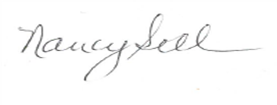 Eric Wiegand  I Trustee     xJune 30, 2023John Gowan I Trusteex x      June 30, 2024Nancy Sell I Secretary     xJune 30, 2025Philip Witkowski I Vice President     xJune 30, 2023Steven Stiffler l Treasurer     x        June 30, 2024  Aaron Donovan I President     xJune 30, 2024--  James Whalen I TrusteexJune 30 2025